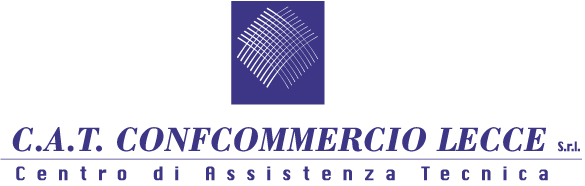 CORSI DI FORMAZIONE SCHEDA DI ISCRIZIONEal seguente corso:(barrare con una X la casella del corso di formazione che s’intende frequentare)       CORSO PER BARMAN       CORSO PER BARMAN FREESTYLE       CORSO PER GELATIERE       CORSO PER SOMMELIER      CORSO DI  SCULTURE VEGETALIX     CORSO PER PIZZAIOLO      CORSO PER  ROSTICCERIA(DATI DEL CORSISTA)     Cognome e Nome:________________________________________________________________Codice Fiscale:___________________________________________________________________________________________Partita iva_______________________________________________________________________________________________Data e Luogo di Nascita: __________________________________________________________________________________Residenza:_________________________________ CAP_____________ Via : _______________________________________In possesso del titolo di studio di ___________________________________________________________________________Telefono: _______________________ Fax: _________________________ Cellulare: _________________________________Mail__________________________________________________________________________________________________Con la sottoscrizione della presente, si impegna a versare la quota di partecipazione al suindicato corso pari a €.  ………………..……………………………………………….. entro il primo giorno del corso.All’uopo allega i seguenti documenti:fotocopia documento di riconoscimento;fotocopia codice fiscale;copia attestato sostitutivo del libretto sanitario.Ai sensi del D.Lgs. 30/06/2003, n. 196 – art. 13 sulla tutela dei dati personali, autorizzo con la presente il trattamento dei miei dati.Data ___________________________Firma ______________________________________